KRISTALITKO NE BI ŽELIO KOD KUĆE IMATI LIJEPE, RAZNOBOJNE, MALENE ILI VELIKE KRISTALE? KRISTALE MOŽEŠ PRONAĆI POSVUDA U PRIRODI, ALI, POSTOJI NAČIN NA KOJI IH MOŽEŠ IZRADITI U NEKOLIKO DANA BEZ PREVELIKOG TRUDA.

POTREBNI SU TI:
ČAŠA S VODOM
ŠEĆER
PLASTIČNI ŠTAPIĆ ILI ŽLIČICA
VODENE BOJE ILI BOJA ZA HRANU

POSTUPAK:
UZMI ČAŠU OD DVA DECILITRA I U NJU USPI TRI VELIKE ŽLICE ŠEĆERA. HRPICU ŠEĆERA ZALIJ S MALO VODE (PRIBLIŽNO TRI VELIKE ŽLICE). U DOBIVENU SMJESU ULIJ MALO BOJE. ŠTO VIŠE BOJE DODAŠ, KRISTALI ĆE BITI INTENZIVNIJE BOJE. PAZI DA DOBRO IZMIJEŠAŠ SMJESU, DA SE ŠEĆER DOBRO RASTOPI.

DOBIVENU TEKUĆINU STAVI NA RADIJATOR ILI NA SUNCE - NEKA STOJI KOJI DAN, OVISNO O KOLIČINI VODE U OTOPINI. AKO RADIŠ BEZBOJNE KRISTALE, NAKON POKUSA IH MOŽEŠ POJESTI. NAKON NEKOLIKO POKUŠAJA, STVORIT ĆEŠ JAKO LIJEP KRISTAL.

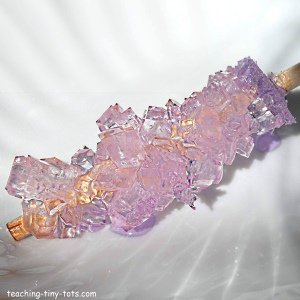 